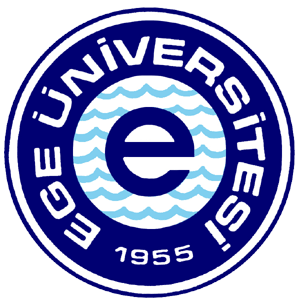 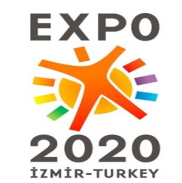 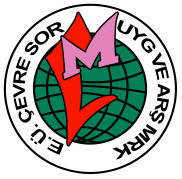 “ATIK VE SANAT”GERİ DÖNÜŞÜM YARIŞMASITASARIM KATEGORİSİKONUTürkiye’de ilk defa Ege Üniversitesi'nde kurumsal bazda hayata geçirilen ‘’Entegre Atık Yönetim Sistemi’’ ile daha çağdaş ve yaşanabilir bir kampüs ve şehir hedeflenmiştir. Bu hedef doğrultusunda çalışmalarımız hız kesmeksizin sürmektedir. Ege Üniversitesi Çevre Sorunları Uygulama ve Araştırma Merkezi olarak “Yeşil Üniversite ve Yeşil Kent” hedefimizi gerçekleştirebilme yolunda değerli bir katkı olduğunu düşündüğümüz “Atık ve Sanat” başlıklı geri dönüşüm yarışmamızın konusu, “Çevre Sağlığı”dır. Bilindiği gibi İzmir EXPO 2020'nin en güçlü aday şehirlerinden biridir. Seçilen konu, EXPO 2020 için belirlenen “Herkes İçin Sağlık” teması ile de tutarlılık arz etmesi bakımından önemlidir. AMAÇBu yarışma ile çağdaş atık yönetimi bilincini toplumumuzda yerleştirmek, bu bilinci sanat vurgusu ile güçlendirmek, atık konusuna estetik bir duyarlılıkla yaklaşılmasını sağlamak ve farkındalık yaratmak hedeflenmektedir. KAPSAM:Yarışma, Seçici Kurul ve birinci derece akrabaları dışında T.C. vatandaşı olan tüm üniversite öğrencilerine açıktır. Yarışmamız öğrencilere açık olmasına rağmen, öğrenci olmayan katılımcıların eserleri de yarışma dışında tutularak seçici kurulun ön incelemesinden sonra sergilenmek üzere kabul edilecektir.YARIŞMA KATEGORİLERİTasarımFotoğrafKısa filmGENEL AÇIKLAMALAR :Daha önce yarışmalarda ödül almış eserler yarışmaya kabul edilmeyecektir.Yarışmaya eser gönderenler, eserlerin kendilerine ait ve özgün olduğunu beyan ve taahhüt etmiş sayılır. Ege Üniversitesi Çevre Sorunları ve Uygulamaları Araştırma Merkezi yönetimi katılımcıların eserleriyle ilgili izinler ve telif haklarıyla ilgili herhangi bir sorumluluk kabul etmez. Yarışmacı muhtelif telif sorunlarının tek sorumlusudur. Jüri etik ve yasal ihlaller söz konusu olduğunda ödülü geri alma yetkisine sahiptir.E.Ü. Rektörlüğü ve E.Ü.ÇEVMER serginin tanıtımı, duyurusu ve yayımı amacıyla yapıt görsellerini telif ödemeden, isim ve yapıt bilgilerini vererek muhtelif basın ve yayın ortamlarında kullanabilir.Yarışma jürisi gerekli gördüğü takdirde yarışma takvimi üzerinde değişiklik yapabilir veya yarışmayı iptal edebilir.Eserleri sergilenmeye değer bulunan tüm katılımcılara katılım belgesi verilecektir.Yarişmaya eser gönderen katılımcılar, şartname ve katılım formunda belirtilen tüm koşulları kabul etmiş sayılacaktır.TASARIM KATEGORİSİ ÖZEL KOŞULLARI VE ÖDÜLLERTasarım kapsamına her türlü iki ya da üç boyutlu çalışma girmektedir.Katılımcıların yarışmaya önerecekleri eserleri istedikleri tekniği kullanarak atık malzemelerle tasarlamaları gerekmektedir. Tasarımlarda insan sağlığına zararlı ya da tehlikeli olabilecek maddeler kullanılmayacaktır. Katılımcılar en çok 2 eser ile katılabilirler.Eserlerde boyut sınırı yoktur.BAŞVURU VE ESER TESLİMİ:Yarişmacilar eserlerin teslimini başvuru formuyla birlikte elden veya posta ile yapacaklardır. Postada meydana gelen gecikme, kayıp ve hasarlardan E.Ü. Çevre Sorunları Uygulama ve Araştırma Merkezi sorumlu olmayacaktır.SEÇİCİ KURUL:1.Prof. Dr. Zafer ÖZDEN  Ege Üniversitesi İletişim Fakültesi Görsel İletişim Tasarımı Bölümü2.Prof. Dr. Jale YANIKEge Üniversitesi Çevre Sorunları Uygulama ve Araştıma Merkezi 3.Doç. Dr. Merih TEKİN BENDER Ege Üniversitesi Eğitim Fakültesi Güzel Sanatlar Eğitimi Bölümü4.Yrd. Doç. Dr. Melek ŞAHANEge Üniversitesi Eğitim Fakültesi Güzel Sanatlar Eğitimi Bölümü5.Yrd. Doç. Dr. Dizar ERCİVAN ZENCİRCİEge Üniversitesi Eğitim Fakültesi Güzel Sanatlar Eğitimi BölümüYARIŞMA TAKVİMİ:Son Katılım Tarihi : 17.05.2013Sonuçların Duyurulması: 31.05.2013 Ödül Töreni ve Sergi Açılışı: 05.06.2013BİLGİ VE KOORDİNE İÇİN:Tel : 0 232 3112560						Faks : 0 232 3423432E-posta: eucevmer@gmail.com		Gönderi Adresi : Ege üniversitesi Çevre Sorunları Uygulama ve Araştırma Merkezi Bornova/İZMİR